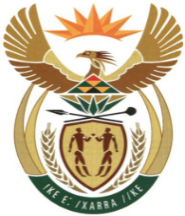 MINISTRYMINERAL RESOURCES AND ENERGYREPUBLIC OF SOUTH AFRICAPrivate Bag X 59, Arcadia, 0007, Trevenna Campus, Building 2C, C/o Meintjes & Francis Baard Street, Tel: +27 12 406 7612, Fax: +27 12 323 5849Private Bag X9111 Cape Town 8000, 7th Floor, 120 Plein Street Cape Town, Tel: +27 21 469 6425, Fax: +27 21 465 5980	Memorandum from the Parliamentary OfficeNational Assembly : 1486Please find attached a response to Parliamentary Question for written reply asked by Mr D W Bryant (DA) to the Minister of Mineral Resources and Energy: Mr T MaqubelaDDG: Mineral and Petroleum Regulation………………/………………/2022Recommended/ Not RecommendedMs P Gamede Acting Director General: Department of Mineral Resources and Energy………………/………………/2022Approved / Not Approved Mr. S.G MantasheMinister of Mineral Resources and Energy ………………/………………/20221486. Mr D W Bryant (DA) to ask the Minister of Mineral Resources and Energy: What are the relevant details of how he will assist the fisherfolk with the rising cost of fuel, diesel in particular and the impact this will have on the sector? 			NW1817ReplyThe high diesel prices globally are a direct results of the ongoing conflict in Eastern Europe. The supply of diesel to Europe from Russian Federation has been disrupted as a result of sanctions thus creating a major diesel shortage globally.The government has intervened by reducing the fuel levy by R1.50 per litre over a period of two months. This intervention came at a cost of R6 billion to the State and benefited both diesel and petrol users. 